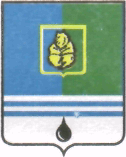 ПОСТАНОВЛЕНИЕАДМИНИСТРАЦИИ ГОРОДА КОГАЛЫМАХанты-Мансийского автономного округа - ЮгрыО внесении измененийв постановление Администрациигорода Когалыма от 11.08.2017 №1728В соответствии с постановлением Правительства Российской Федерации от 09.07.2016 №649 «О мерах по приспособлению жилых помещений и общего имущества в многоквартирном доме с учетом потребностей инвалидов», приказом Департамента социального развития Ханты-Мансийского автономного округа – Югры от 26.04.2017 №06-нп«О порядке создания и работы межведомственной комиссии Ханты-Мансийского автономного     округа – Югры и муниципальных комиссий по обследованию жилых помещений инвалидов и общего имущества в многоквартирных домах, в которых проживают инвалиды, в целях их приспособления с учетом потребностей инвалидов и обеспечения условий их доступности для инвалидов»:	1. В приложение к постановлению Администрации города Когалыма от 11.08.2017 №1728 «О создании муниципальной комиссии по обследованию жилых помещений инвалидов и общего имущества в многоквартирных домах, в которых проживают инвалиды» (далее – Постановление) внести следующие изменения:1.1. Приложение 1 к Постановлению изложить в редакции согласно приложению 1 к настоящему постановлению;1.2. Приложение 2 к Постановлению изложить в редакции согласно приложению 2 к настоящему постановлению.2. Утвердить план мероприятий («дорожная карта») по приспособлению жилых помещений инвалидов и общего имущества в многоквартирных домах, в которых проживают инвалиды, входящих в состав муниципального жилищного фонда, а также частного жилищного фонда, с учетом потребностей инвалидов и обеспечения условий их доступности для инвалидов на 2018-2020 года, согласно приложению 3 к настоящему Постановлению.3. Контроль за выполнением постановления возложить на заместителя главы города Когалыма  О.В.Мартынову.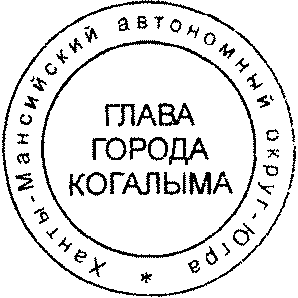 Глава города Когалыма						Н.Н.ПальчиковСогласованно:зам. главы г. Когалыма			М.А.Рудиковначальник ОСОиСВ				А.А.Анищенконачальник МКУ«УКС»	Е.Ю.Гаврилюкначальник отдела архитектуры		В.С.Лаишевцеви градостроительстваначальник ЮУ					В.В.Геновначальник УСЗН				Е.Г.Шемякинапредседатель КУМИ				А.В.КовальчукПодготовлено:ведущий специалист ОСОиСВ			Ю.А.КиневаРазослать: УпоЖП,  ЮУ, МКУ «УКС», МКУ «УЖКХ», ОСОиСВ, отдел архитектуры и градостроительства, КУМИ,  О.В.Мартыновой, М.А.Рудикову, УСЗН по г.Когалыму.Приложение 1к постановлению Администрациигорода Когалымаот 17.04.2018  №793СОСТАВмуниципальной комиссии по обследованию жилых помещений инвалидов и общего имущества в многоквартирных домах, в которых проживают инвалиды, в целях их приспособления с учетом потребностей инвалидов и обеспечения условий их доступности для инвалидов(далее – Комиссия)Приложение 2к постановлению Администрациигорода Когалымаот 17.04.2018  №793СОСТАВрабочей группы муниципальной комиссии по обследованию жилых помещений инвалидов и общего имущества в многоквартирных домах, в которых проживают инвалиды, в целях их приспособления с учетом потребностей инвалидов и обеспечения условий их доступности для инвалидов(далее – Рабочая группа)Приложение 3к постановлению Администрациигорода Когалымаот 17.04.2018  №793План («дорожная карта»)мероприятий по приспособлению жилых помещений инвалидов и общего имущества в многоквартирных домах, в которых проживают инвалиды, входящих в состав муниципального жилищного фонда, а также частного жилищного фонда, с учетом потребностей инвалидов и обеспечения условий их доступности для инвалидов на 2018-2020 года._____________________________От «17»апреля2018г. № 793Председатель комиссии:           -  заместитель главы города Когалыма в сфере социальной политики;Заместитель председателя комиссии:                                                 -заместитель главы города Когалымав сфере жилищно-коммунального                                                                             хозяйства;Секретарь комиссии:           -специалист отдела по связям с  общественностью  и социальным вопросам Администрации города Когалыма;    Члены комиссии:-начальник управления по жилищной политике Администрации города Когалыма;-директор Муниципального казенного учреждения «Управление             жилищно-коммунального хозяйства города Когалыма»  (по согласованию);-директор Муниципального казенного учреждения  «Управление капитального строительства города Когалыма» (по согласованию);-начальник отдела по связям с общественностью и социальным вопросам Администрации города Когалыма;-начальник  отдела архитектуры и градостроительства Администрации города Когалыма;-юрисконсульт отделения срочного социального обслуживания Бюджетного учреждения «Комплексный центр социального обслуживания населения «Жемчужина» (по согласованию);-представитель общественной организации «Когалымская городская Федерация инвалидного спорта» (по согласованию);-председатель Когалымской городской благотворительной общественной организации семей с детьми-инвалидами «ДЕТСТВО» (по согласованию);-председатель некоммерческой организации «Благотворительный фонд «От сердца к сердцу» (по согласованию).___________________________________________________________________________________________________________________________________________________________Председатель рабочей группы:-начальник производственно-технического отдела  Муниципального казенного учреждения «Управление жилищно-коммунального хозяйства города Когалыма»;Секретарь рабочей группы:-муниципальный жилищный инспектор отдела муниципального контроля Администрации города Когалыма;Члены рабочей группы:-специалист Муниципального казенного учреждения «Управление капитального строительства города Когалыма»;-специалист отдела архитектуры и градостроительства;-представитель общественной организации (по согласованию);-представитель организации, осуществляющий деятельность по управлению многоквартирным домом (по согласованию);-специалист по социальной работе консультативного отделения БУ  «Комплексный центр социального обслуживания населения «Жемчужина» (по согласованию).№ п/пМероприятиеСроки исполнения мероприятияОтветственный1Предоставление информации об инвалидах, выразивших желание на проведение обследования их жилых помещений и общего имущества в многоквартирных домах. ПостоянноБУ «Комплексный центр социального обслуживания населения «Жемчужина»2Формирование пакета документов  о характеристиках жилого помещения инвалида, общего имущества в многоквартирном доме, в котором проживает инвалид (технический паспорт /технический план), кадастровый паспорт и иные документы). В рамках проведения обследованияСекретарь рабочей группы по обследованию жилых помещений3Составление плана-графика обследования жилых помещений инвалидов и общего имущества в многоквартирных домах, в которых проживают инвалиды.По мере  предоставления  информации БУ «Комплексный центр социального обслуживания населения «Жемчужина»Секретарь рабочей группы по обследованию жилых помещений4Обследование жилых помещений инвалидов и общего имущества в многоквартирных домах, в которых проживают инвалиды (не более 12 адресов в месяц).В соответствии с планом –графиком обследования жилых помещенийРабочая группа  по обследованию жилых помещений5Составление проекта акта обследования жилого помещения инвалида и общего имущества в многоквартирном доме, в котором проживает инвалид по форме,  утвержденной  приказом Министерства строительства и жилищно-коммунального хозяйства РФ от 23.11.2016г. №836/пр. и направление в муниципальную комиссию по обследованию жилых помещенийинвалидов и общего имущества в многоквартирных домах, в которых проживают инвалиды, в целях их приспособления с учетом потребностей инвалидов и обеспечения условий их доступности для инвалидов(далее – муниципальная комиссия).По итогам обследования,     10 дней со дня проведения обследованияСекретарь рабочей группы по обследованию жилых помещений6Заседание муниципальной комиссии по рассмотрению итогов обследования         (на основании документов согласно п.п.4,5 настоящего плана) о возможности/невозможности приспособления жилого помещения инвалида и общего имущества в многоквартирном доме. По мере необходимостиПредседатель и секретарь муниципальной комиссии7Осуществление расчетов стоимости работ по приспособлению жилого помещения инвалида и общего имущества в многоквартирном домеПри  решении комиссии о возможности приспособления жилого помещения инвалида и общего имущества в многоквартирномдоме в рамках текущего ремонтаМУ «Управление капитального строительства города Когалыма»8Проверка экономической целесообразности (нецелесообразности) реконструкции или капитального ремонта многоквартирного дома (части дома), в котором проживает инвалид, в целях приспособления жилого помещения инвалида и общего имущества в многоквартирном доме, в котором проживает инвалид.При  выводе комиссии о невозможности приспособления жилого помещения инвалида и общего имущества в многоквартирномдоме и решении о проведении проверки экономической целесообразности8.1Принятие решения  об экономической целесообразности реконструкции или капитального ремонта  многоквартирного дома (части дома), в котором проживает инвалид, в целях приспособления жилого помещения и  общего имущества, если объем потребности в финансовых ресурсах на проведение реконструкции и (или) капитального ремонта составляет менее объема потребности в финансовых ресурсах на приобретение нового жилого помещения.МУ «Управление капитального строительства города Когалыма»8.2Принятие решения об экономической нецелесообразности  реконструкции или капитального ремонта  многоквартирного дома (части дома), в котором проживает инвалид, в целях приспособления с учетом потребностей инвалида и обеспечение условий их доступности для инвалида, если объем потребности в финансовых ресурсах на проведение реконструкции и (или) капитального ремонта превышает  объем потребности в финансовых ресурсах на приобретение нового жилого помещения.Комитет по управлению муниципальным имуществом9.Направление результатов расчетов в муниципальную комиссию.В течение 3 дней со дня проверки экономической целесообразностиМУ «Управление капитального строительства города Когалыма»,Комитет по управлению муниципальным имуществом10.Оформление заключений муниципальной комиссии о целесообразности (нецелесообразности) реконструкции или капитального ремонта многоквартирного дома (части дома), в котором проживает инвалид, в целях приспособления с учетом потребностей инвалида и обеспечения условий их доступности для инвалида.В течении 10 дней со дня принятия решениямуниципальной комиссииПредседатель и секретарь муниципальной комиссии11.Направление документов в межведомственную комиссию  по оценке и обследованию помещений в целях признания его жилым помещением, жилого помещения пригодным/непригодным для проживания граждан, а также многоквартирного дома в целях признания его аварийным и подлежащим сносу или реконструкции, созданную органами местного самоуправления муниципальных образований Администрации города Когалыма.При решении муниципальной комиссии об экономической нецелесообразности реконструкции или капитального ремонта многоквартирного дома Председатель и секретарь муниципальной комиссии12.Направление пакета документов (акты обследования, заключения профильных комиссий, расчетов) главе города Когалыма для принятия решения о проведении соответствующих мероприятий.По мере получения информации от профильных комиссийПредседатель и секретарь муниципальной комиссии13.Формирование единого реестра об обеспечении условий доступности для инвалидов жилых помещений и общего имущества в многоквартирном доме, в котором проживает инвалид.По мере получения информации о принятом решении Главой города КогалымаПредседатель и секретарь муниципальной комиссии